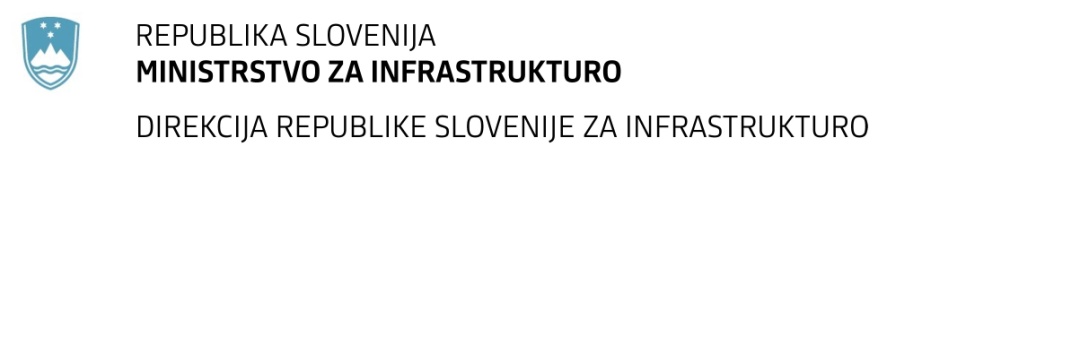 Tržaška cesta 19, 1000 Ljubljana	T: 01 478 80 02	F: 01 478 81 23 	E: gp.drsi@gov.si	www.di.gov.siPogodba za izvedbosklenjena medUVODNE DOLOČBE1. členPogodbeni stranki v uvodu ugotavljata, da je bil izvajalec na podlagi odločitve naročnika o oddaji naročila št.       z dne       izbran kot najugodnejši ponudnik za izvedbo predmetnega javnega naročila. 2. členPogodbene stranke soglašajo, da bodo morebitne osebne podatke varovali in obdelovali v skladu z določili Zakona o varstvu osebnih podatkov (Uradni list RS, št. 94/07 – uradno prečiščeno besedilo) in Uredbe EU 2016/679 Evropskega parlamenta in Sveta z dne 27. aprila 2016 o varstvu posameznikov pri obdelavi osebnih podatkov in o prostem pretoku takih podatkov ter o razveljavitvi Direktive 95/46/ES (splošna uredba o varstvu podatkov) (UL L 119, 4. 5. 2016 str. 1-88). PREDMET POGODBE3. člen S to pogodbo naročnik oddaja, izvajalec pa prevzema izvedbo naslednjih del:Ponudba izvajalca je sestavni del te pogodbe. Pogodbena dela se izvedejo na osnovi tehnične specifikacije naročila.II. VREDNOST POGODBENIH DEL4. členVrednost del iz 3. člena te pogodbe znaša vključno z DDV…………………………………… EUR(z besedo: …………………………………………………………………………………….. 00/100)od tega DDV: …………………….. EUR Pogodbena cena vključuje tudi vrednost nepredvidenih del v višini 10% vrednosti del, ki se obračunavajo po cenah na enoto na osnovi dejansko izvedenih količin. Prizna se valorizacija z upoštevanjem indeksa, izračunanega kot povprečno vrednost indeksa za ostalo nizko gradnjo, ki ga objavlja GZS ter indeksa cen življenjskih potrebščin, ki ga objavlja SURS. Prva valorizacija se izvede, ko kumulativno povečanje ali zmanjšanje dogovorjenega indeksa preseže 2 % vrednosti, šteto od roka za oddajo ponudb. Po izvedeni prvi valorizaciji se cene po poteku vsakega nadaljnjega obračunskega obdobja usklajujejo glede na dogovorjeni indeks, pri čemer se upoštevajo tako povišanja kot tudi znižanja indeksa. Naročnik pri vsaki mesečni situaciji prizna zvišanje oz. znižanje indeksa, ki je veljal v obdobju, na katero se situacija nanaša. Valorizacija cen znaša 100 % povišanja oz. znižanja dogovorjenega indeksa.III. ROK DOKONČANJA DEL5. člen Izvajalec se obvezuje pogodbeno prevzete obveznosti dokončati najkasneje v roku 12 mesecev od prve uvedbe v delo.Rok dokončanja del pomeni izvršitev vseh pogodbenih obveznosti izvajalca po tej pogodbi. 6. členČe izvajalec brez svoje krivde zamuja glede na rok dokončanja del iz 5. člena, te pogodbe, je o tem dolžan pred iztekom roka pisno obvestiti naročnika in ga zaprositi za podaljšanje roka. IV. OBVEZNOSTI NAROČNIKA7. členNaročnik je dolžan pred začetkom izvajanja del:uvesti izvajalca v delo,izvajalcu predati vso dokumentacijo, ki jo ima na razpolago za izvedbo prevzetih del. V. OBVEZNOSTI IZVAJALCA8. členIzvajalec izjavlja, da mu je poznan predmet pogodbe in vsa spremljajoča tveganja v zvezi z izvedbo del, in da je seznanjen z razpisnimi zahtevami oziroma s prejeto dokumentacijo ter, da so mu razumljivi in jasni pogoji in okoliščine za pravilno izvedbo del.9. členV zvezi z izvajanjem s to pogodbo prevzetih del se izvajalec obvezuje:da bo izvajal dela po tej pogodbi po pravilih stroke, skladno z veljavno zakonodajo, s skrbnostjo dobrega gospodarja in v pogodbeno dogovorjenih rokih;pred začetkom del predati naročniku plan dinamike del in obračunov;najkasneje v 15 delovnih dneh po prejemu sklenjene pogodbe naročniku izročiti finančno zavarovanje za dobro izvedbo pogodbenih obveznosti;vsaj 7 dni pred začetkom del na gradbišču predložiti naročniku dokazilo (inženirju posreduje kopijo dokazila), da je sklenil vsa zavarovanja skladno s členom 18 Splošnih pogojev pogodbe in Posebnih pogojev pogodbe. Izvajalec mora zagotavljati, da se zavarovanje vzdržuje ves čas izvajanja del in ne napravi nobenih stvarnih sprememb v pogojih zavarovanja brez predhodne odobritve naročnika;opraviti dela po izdelanem izvedbenem načrtu; pred začetkom del predati naročniku varnostni načrt in zagotoviti, da bo gradbišče urejeno v skladu s tem varnostnim načrtom;pred začetkom del naročniku predložiti (s strani inženirja potrjen) plan tekoče kontrole kakovosti;izvesti ukrepe v skladu z veljavnim Zakonom o varnosti v železniškem prometu;pridobiti vsa potrebna dovoljenja skladno z veljavno zakonodajo ter s Pravilnikom o notranjem redu na železnici, pred začetkom izvedbe pridobiti Dovoljenje za opravljanje dela na železniškem območju;21 dni pred začetkom del predložiti tehnološko-ekonomski elaborat;pred začetkom del na gradbišču zavarovati predana zemljišča, potrebna za izvedbo del tako, da ne bo moteno izvajanje del s strani tretjih oseb;izvesti zakoličbo trase;pred začetkom del skleniti skupni pisni dogovor o izvajanju varnostnih ukrepov na gradbišču v smislu predpisov o varstvu pri delu, protipožarnem varstvu, ukrepov za varovanje premoženja in zavarovanje gradbišča ter dostopov na gradbišče;v primeru, da bo na gradbišču več izvajalcev, skleniti s temi izvajalci pisni dogovor o izvajanju del, terminskem usklajevanju del, izvajanju ukrepov za varovanje lastnine naročnika in drugih izvajalcev ter vzdrževanja prehodnih poti v območju gradbišča in dostopov do gradbišča;sodelovati z izvajalcem gradbenih in drugih del po ločeni pogodbi;voditi gradbeni dnevnik in knjigo obračunskih izmer ažurno za ves čas gradnje;zagotoviti komuniciranje z naročnikom, pooblaščenimi nadzorniki in upravnimi organi v slovenskem jeziku;opraviti dela solidno in kvalitetno, v skladu z veljavnimi tehničnimi predpisi, standardi in normativi in v skladu s potrjenim terminskim planom izvajanja del;izročiti dokazila (ateste) o vgrajenih materialih in elementih;naročnika z dopisom obvestiti o začetku in dokončanju del;dela opravljati s kadri, ki jih je navedel v ponudbi in so vpisani v ustrezen imenik pri Inženirski zbornici Slovenije;izvesti spremembo v prejšnji alineji navedenih kadrov samo s predhodnim pisnim soglasjem naročnika ob izpolnjevanju enakih pogojev, kot so bili določeni v razpisni dokumentaciji za predmet javnega naročila;naročniku najpozneje v 60 dneh od plačila končnega računa oziroma situacije poslati svojo pisno izjavo in pisno izjavo podizvajalca, da je podizvajalec prejel plačilo za izvedene gradnje ali storitve oziroma dobavljeno blago, neposredno povezano s predmetom te pogodbe, kadar se ne bodo izvajala neposredna plačila podizvajalcem na podlagi njihove zahteve.Pri korespondenci z naročnikom v zvezi s to pogodbo, se na prvi strani dopisov, v zgornjem desnem kotu navedeta naročnikova številka zadeve in številka pogodbe.9.a členIzvajalec bo izvedel dela, prevzeta s to pogodbo, brez podizvajalcev.<<<<<<<<<<< ALI >>>>>>>>>>>>>>>>>>>>>>>>>>>>>>>>>>>>>>>>>>>>>>>>>>Poleg izvajalca sodelujejo pri izvedbi tudi podizvajalci.Podatki o posameznem podizvajalcu so navedeni v prilogi te pogodbe za vsakega podizvajalca in so sestavni del te pogodbe. Izvajalec s podpisom te pogodbe pooblašča naročnika, da le ta na podlagi s strani izvajalca potrjenega računa oziroma situacije neposredno plačuje podizvajalcu/em, ki je/so predložil/i zahtevo za neposredno plačilo.Izvajalec mora k svoji situaciji obvezno priložiti z njegove strani potrjene račune oz. situacije tistih podizvajalcev, ki so zahtevali neposredno plačilo.Izvajalec mora naročnika obvestiti o vseh morebitnih spremembah informacij iz drugega odstavka 94. člena ZJN-3 in poslati informacije o novih podizvajalcih, ki jih namerava naknadno vključiti v izvajanje del, in sicer najkasneje v petih dneh po spremembi. Za vse podizvajalce, ki jih izvajalec ni navedel v ponudbi, mora naročniku posredovati predlog za vključitev podizvajalca v izvajanje del, v katerem mora navesti razlog, zaradi katerega je prišlo do potrebe po vključitvi podizvajalca v izvajanje del in ga vsebinsko utemeljiti in predlogu priložiti dokumente o izpolnjevanju pogojev iz določb razpisne dokumentacije, ter podatke in dokumente v skladu z veljavnim Zakonom o javnem naročanju. Predlogu mora biti predložena vsa dokumentacija, ki bo izkazovala izpolnjevanje navedenih pogojev.Naročnik bo o predlogu za vključitev novega podizvajalca odločil in izdal soglasje ali zavrnitev. Naročnik bo zavrnil vsakega podizvajalca, če zanj obstajajo razlogi za izključitev iz prvega, drugega ali četrtega odstavka 75. člena ZJN-3. Naročnik lahko zavrne predlog za vključitev novega podizvajalca tudi, če bi to lahko vplivalo na nemoteno izvajanje ali dokončanje del. Naročnik mora o morebitni zavrnitvi novega podizvajalca obvestiti izvajalca.Imenovanje novega podizvajalca, izvajalca ne odvezuje njegovih odgovornosti prevzetih s to pogodbo in še naprej sam in v celoti odgovarja za kvalitetno in pravočasno izvedbo pogodbenih del.<<<<<<<<<<<<<<<<<<<<<<<<<<<<<<<<<<<<<<<<<<<<<<<<<<<<<<<<<<<<<<<<<<<<<VI. NAČIN OBRAČUNAVANJA OPRAVLJENIH DEL10. členIzvajalec bo za predviden potek izdelave vseh del predal finančni plan, v roku 30 dni po uvedbi v delo. Izvajalec se obvezuje, da bo po potrditvi finančnega plana in glede ne potek izvedbe del, izvedena dela obračunaval skladno s potrjenim finančnim planom s strani inženirja in naročnika ob upoštevanju dejansko izvedenih del.Opravljena dela izvajalec obračuna z izstavitvijo računa oz. začasne ali končne situacije, pri čemer je dolžan upoštevati določila o načinu obračunavanja del, vsebovana v Splošnih pogojih pogodbe, Posebnih pogojih pogodbe in tej pogodbi. Pri izstavitvi računa ali situacije se mora izvajalec sklicevati na številko pogodbe.VII. NAČIN PLAČEVANJA OPRAVLJENIH DEL11. členIzvajalec je dolžan dostaviti račun oz. situacijo naročniku do 5. v mesecu za dela opravljena v preteklem mesecu. Naročnik je dolžan račun oz. situacijo v roku 15 dni po prejemu potrditi oziroma zavrniti. Če naročnik v roku 15 dni računa oz. situacije ne potrdi niti ne zavrne, se po preteku tega roka šteje, da sta račun oz. situacija potrjena. Rok plačila je 30. dan, pri čemer začne teči plačilni rok naslednji dan po prejemu računa oz. situacije, ki je podlaga za izplačilo.Naročnik bo v skladu s podčlenom 14.3 (c) Splošnih pogojev pogodbe in v skladu z Dodatkom  k ponudbi zadržal zadržani znesek 5 % od vsake situacije do max 5% skupne pogodbene vrednosti z DDV. Plačilo zadržanega zneska bo izvedeno v skladu s Podčlenom 14.9 Splošnih pogojev pogodbe.Izvajalec je dolžan naročniku izdajati račune izključno v elektronski obliki (e-račun), naročnik pa prejemati e-račun preko namenskega programa UJPnet.Odstopanje od predvidene dinamike plačil, ki bi nastalo kot posledica spremembe sprejetega proračuna Republike Slovenije skladno z Zakonom o izvrševanju proračuna RS (ZIPRS), bosta naročnik in izvajalec uskladila z aneksom k veljavni pogodbi.VIII. POGODBENA KAZEN12. členČe izvajalec po svoji krivdi prekorači pogodbene roke, kot so razvidni iz 5. člena pogodbe, mu bo naročnik ob zamudi posameznega roka iz 5. člena pogodbe obračunal pogodbeno kazen v višini 2 ‰ (dva promila) od vrednosti pogodbenih del (z DDV) za vsak zamujeni koledarski dan. Skupni znesek pogodbene kazni ne more presegati 10 % (deset odstotkov) od pogodbene vrednosti del (z DDV). Naročnik in izvajalec soglašata, da pravica zaračunati pogodbeno kazen ni pogojena z nastankom škode naročniku. Povračilo tako nastale škode bo naročnik uveljavljal po splošnih načelih odškodninske odgovornosti, neodvisno od uveljavljanja pogodbene kazni.IX. INTELEKTUALNA LASTNINA13. členVse pravice intelektualne lastnine, ki jih izvajalec podeljuje naročniku po tej pogodbi v zvezi z dokumentacijo, ki je predmet te pogodbe, ostanejo še naprej pravice izvajalca, ki pa jih lahko naročnik uporablja za interne namene brez plačila kakršne koli odškodnine.Vsa materialna upravičenja avtorske pravice na projektni in uporabniški dokumentaciji, katerih priprava je predmet pogodbe, preidejo s prevzemom na naročnika. Prenos je brezplačen, izključen, časovno in teritorialno neomejen. Navedeno ne velja za tehnično produktno dokumentacijo, ki predstavlja ponudnikovo poslovno skrivnost, ter ostali t. i. »know-how« ponudnika, ki predstavlja njegovo konkurenčno prednost na trgu, npr. načrte, skice, tehnično dokumentacijo, vzorce, kataloge, prospekte, fotografije. Na tovrstni tehnično produktni dokumentaciji preide na naročnika pravica do uporabe, in sicer brezplačno, neizključno, časovno neomejeno, teritorialno omejeno na območje Republike Slovenije, izključno v obsegu, potrebnem za uporabo, upravljanje, nadgradnjo in vzdrževanje signalno-varnostnih naprav, ki so predmet pogodbe.	Po predaji del na naročnika preidejo pravice intelektualne lastnine na strojni opremi, in sicer brezplačno, neizključno, časovno neomejeno, teritorialno omejeno na območje Republike Slovenije. Po predaji del naročniku na programski opremi pridobi pravico do njene uporabe, in sicer brezplačno, neizključno, časovno neomejeno, teritorialno omejeno na območje Republike Slovenije. Uporaba je dopustna s pripadajočo strojno opremo, v nespremenjeni obliki in za predviden namen ter na način, opredeljen v tehnični dokumentaciji. Prenos pravic v zvezi s programsko opremo na tretje osebe je dovoljen le skupaj s strojno opremo. Za standardno programsko opremo (t. i. »off-the-shelf software«) veljajo pogoji in pravice, kot izhajajo iz »licenčne pogodbe« proizvajalca. Reproduciranje, predelava in nadaljnja distribucija ponudbene in projektne dokumentacije ter programske opreme, kakor tudi razkrivanje slednjih tretjim osebam brez soglasja izvajalca, ni dopustno. Naročnik lahko dokumentacijo uporablja le v nespremenjeni obliki za namen in v obsegu potrebnem za obratovanje, vzdrževanje, obnove in nadgradnje predmeta dobave. Drugačna uporaba je dopustna le na podlagi predhodnega pisnega soglasja izvajalca. Naročnik brez posebnega pisnega soglasja ne sme kopirati ali posnemati predmeta dobave ali njegovih delov za namene, ki niso neposredno povezani z uporabo, upravljanjem, vzdrževanjem, obnovo in nadgradnjo opreme, ki je predmet pogodbe.Naročnik si pridržuje vse pravice za kopiranje programske opreme za namene varnostnih kopij (backup) na ustreznih nosilcih za  potrebe arhiviranja in vzdrževanja računalniških programov, ter vse pravice za nadaljnjo vgradnjo in nadgradnjo opreme ter nadgradnje računalniške in strojne opreme na vseh sistemih, ki so predmet pogodbe. Licenčna pogodba strojne in programske opreme dovoli naročniku izključno uporabo le-te za delovanje omrežja JŽI. Izvajalec bo navedel vse dobavljene pakete s programsko opremo in priskrbel licence in ostale stroške za vzdrževanje le-te, za vsak paket posebej. Izvajalec bo naročniku v skladu s pogodbo zagotovil ustrezno število licenc in ostale opreme za nemoteno uporabo računalniških programov. Spisek licenc, potrebnih za delovanje vseh naprav in sistemov, ki so predmet pogodbe, je izvajalec ob prevzemu dolžan izročiti naročniku. Izvajalec se zavezuje da bo, v kolikor bi posamezen poseg naročnika v naprave in sisteme ter računalniške programe, v skladu s pravico predelave vplival na veljavnost garancije izvajalca za naprave in sisteme ter računalniške programe, ki so predmet pogodbe, sodeloval pri izvedbi posameznega posega, z njim soglašal in tudi potrdil veljavnost garancije za vsak opravljeni poseg. Izvajalec se zavezuje, da v zvezi s svojimi dolžnostmi iz tega odstavka naročniku na bo  zaračunaval nesorazmernih stroškov za dela, ki bi jih na poenotenju računalniških programov (izdelavi vmesnikov ipd.) opravil sam.Izvajalec je odgovoren za varno delovanje naprav v času njihovega obratovanja. X. GARANCIJSKI ROK14. členGarancijski rok za izvedena dela je 3 leta za vsa razpisana dela. Garancijski rok začne teči z dnem izdaje Potrdila o prevzemu.15. členOb prevzemu je naročnik dolžan pregledati izvedena dela po tej pogodbi. Morebitne pomanjkljivosti in napake se vpišejo v zapisnik o pregledu, pri čemer se sporazumno določi rok za njihovo odpravo. Če izvajalec ne odpravi napak v dogovorjenem roku, jih je, po načelu dobrega gospodarja, upravičen odpraviti naročnik na račun izvajalca. Za pokritje teh stroškov bo naročnik unovčil finančno zavarovanje za dobro izvedbo pogodbenih obveznosti.Naročnik bo izdal Potrdilo o izvedbi po odpravi pomanjkljivosti, ugotovljenih ob prevzemu del. 16. členIzvajalec je dolžan pred izdajo Potrdila o izvedbi naročniku izročiti finančno zavarovanje za odpravo napak v garancijskem roku v višini 5 % vrednosti (z DDV), ugotovljene na podlagi končne situacije. Veljavnost finančnega zavarovanja mora biti najmanj za trideset (30) dni daljša od garancijskega roka. Če predmetno finančno zavarovanje ne bo izdano, bo naročnik unovčil veljavno finančno zavarovanje za dobro izvedbo pogodbenih obveznosti. Pomanjkljivosti ali napake, ugotovljene v garancijskem roku, je na naročnikovo zahtevo izvajalec dolžan odpraviti v dogovorjenem roku. Naročnik je upravičen unovčiti finančno zavarovanje za odpravo napak v garancijskem roku, če izvajalec napake oziroma pomanjkljivosti v dogovorjenem roku ne odpravi. Za napake, ki se odkrijejo v garancijskem roku in se ne odpravijo pred njenim iztekom, je izvajalec dolžan podaljšati veljavnost finančnega zavarovanja do odprave teh napak.XI. POOBLAŠČENI PREDSTAVNIK, STROKOVNI NADZOR IN KLJUČNI KADRI17. členPooblaščeni predstavnik naročnika - vodja projekta je ……..……………………………. . Izvajalec je dolžan vso pisno korespondenco pošiljati naročniku.Inženir je ………………………………………………………… . Predstavnik naročnika oz. inženirja se lahko zamenja s pisnim obvestilom nasprotni pogodbeni stranki, za kar ni treba sklepati aneksa k tej pogodbi.Vodja del s strani izvajalca je ……………………………………………………………… . Zamenjava ključnega kadra izvajalca iz predhodnega odstavka je dopustna le na podlagi predhodno pridobljenega pisnega soglasja naročnika, za kar ni treba sklepati aneksa k tej pogodbi.Predlagani kader mora izpolnjevati enake pogoje, kot so bili določeni v razpisni dokumentaciji za predmetno javno naročilo.XII. REŠEVANJE SPOROV18. členMorebitne spore v zvezi z izvajanjem te pogodbe bosta pogodbeni stranki skušali rešiti sporazumno. Če spornega vprašanja ne bo možno rešiti sporazumno, lahko vsaka pogodbena stranka sproži spor pri stvarno pristojnem sodišču v Ljubljani.XIII. KONČNE DOLOČBE19. členPogodbeni stranki soglašata, da so sestavni del pogodbe naslednji dokumenti, ki se bodo tolmačeni po vrstnem redu, kot sledi:Pogodba,Ponudba in Dodatek k ponudbi,Posebni pogoji pogodbe,Splošni pogoji pogodbe - Pogoji pogodb za obratno opremo, projektiranje in graditev za elektrotehnično in strojno obratno opremo in za gradbena in inženirska dela, ki jih načrtuje izvajalec, 1999 - FIDIC rdeča knjiga,Izvedbeni načrti (IzN),Splošni tehnični pogoji,Posebni tehnični pogoji,Dodatek k posebnim tehničnim pogojem,Druga dokumentacija.Dokumente, ki tvorijo pogodbo, je treba razumeti tako, da se le-ti vzajemno razlagajo. Za namen tolmačenja se prioriteta dokumentov določa po zaporedju, kot so navedeni v predhodnem odstavku.20. členPogodba je nična, če kdo v imenu ali na račun izvajalca predstavniku, ali posredniku organa ali organizacije iz javnega sektorja obljubi, ponudi ali da kakšno nedovoljeno korist za:pridobitev posla,za sklenitev posla pod ugodnejšimi pogoji,za opustitev dolžnega nadzora nad izvajanjem pogodbenih obveznosti,za drugo ravnanje ali opustitev, s katero je organu ali organizaciji iz javnega sektorja povzročena škoda ali je omogočena pridobitev nedovoljene koristi predstavniku organa, posredniku organa ali organizacije iz javnega sektorja, drugi pogodbeni stranki ali njenemu predstavniku, zastopniku ali posredniku.Pogodba je nična, če je sklenjena s subjektom, v katerem je naročnikov funkcionar ali njegov družinski članudeležen kot poslovodja, član poslovodstva ali zakoniti zastopnik,neposredno ali preko drugih pravnih oseb v več kot 5% deležu udeležen pri ustanoviteljskih pravicah, upravljanju ali kapitalu.21. členTa pogodba je sklenjena pod razveznim pogojem, ki se uresniči v primeru izpolnitve ene od naslednjih okoliščin: če bo naročnik seznanjen, da je sodišče s pravnomočno odločitvijo ugotovilo kršitev obveznosti delovne, okoljske ali socialne zakonodaje s strani izvajalca ali podizvajalca ali če bo naročnik seznanjen, da je pristojni državni organ pri izvajalcu ali podizvajalcu v času izvajanja pogodbe ugotovil najmanj dve kršitvi v zvezi s: plačilom za delo, delovnim časom, počitki, opravljanjem dela na podlagi pogodb civilnega prava kljub obstoju elementov delovnega razmerja ali v zvezi z zaposlovanjem na črno in za kateri mu je bila s pravnomočno odločitvijo ali več pravnomočnimi odločitvami izrečena globa za prekršek, in pod pogojem, da je od seznanitve s kršitvijo in do izteka veljavnosti pogodbe še najmanj šest mesecev oziroma če izvajalec nastopa s podizvajalcem pa tudi, če zaradi ugotovljene kršitve pri podizvajalcu izvajalec ne nadomesti ali zamenja tega podizvajalca, na način določen v skladu s 94. členom ZJN-3 in določili te pogodbe v roku 30 dni od seznanitve s kršitvijo. Ne glede na prejšnji odstavek se pogodba za izvedbo javnega naročila gradnje ne razveže, če bi razveza pogodbe naročniku povzročila nesorazmerne stroške ali bistvene težave pri nemoteni izvedbi gradnje ali nesorazmerno časovno zamudo in pod pogojem, da naročnik izvajalca najkasneje v 20. dneh od seznanitve s kršitvijo obvesti, da se pogodba ne razveže.Če naročnik v roku 30 dni od seznanitve s kršitvijo ne začne novega postopka javnega naročila, se šteje, da je pogodba razvezana trideseti dan od seznanitve s kršitvijo. V primeru, da naročnik v roku 30 dni od seznanitve s kršitvijo začne novi postopek javnega naročila, se šteje, da je pogodba razvezana z dnem sklenitve nove pogodbe o izvedbi javnega naročila za predmetno naročilo. O datumu sklenitve nove pogodbe bo naročnik obvestil izvajalca. V primeru predčasnega prenehanja pogodbe zaradi gornjih vzrokov, naročnik plača izvajalcu izvršena dela, istočasno pa ima pravico obračunati izvajalcu od situacij plačilo pogodbene kazni in plačilo za storjeno škodo zaradi razveze pogodbe in unovčiti dana finančna zavarovanja. Izvajalec je upravičen zgolj do plačila vseh izvedenih del do datuma razveze in v tem primeru nima pravice do kakršnih koli drugih zahtevkov.22. členPogodba se lahko spremeni ali dopolni s pisnim aneksom, ki ga sprejmeta in podpišeta obe pogodbeni stranki, v skladu z veljavno zakonodajo, ki ureja javna naročila.23. členPogodba je sklenjena, ko jo podpišeta obe pogodbeni stranki in postane veljavna ob izročitvi finančnega zavarovanja za dobro izvedbo pogodbenih obveznosti.Če izvajalec ne bo izpolnil zahtevanega pogoja iz predhodnega odstavka, se šteje, da pogodba ni bila sklenjena, v nasprotnem primeru, ob izpolnitvi pogoja iz predhodnega odstavka, pa pogodba učinkuje od dneva sklenitve pogodbe. Kot datum sklenitve pogodbe se šteje datum zadnjega podpisa pogodbenih strank.24. členTa pogodba je napisana v šestih enakih izvodih, od katerih prejme izvajalec dva izvoda, naročnik pa štiri izvode.»Preureditev obstoječih signalnovarnostnih naprav v rekonstrukcije železniške postaje Domžale«POGODBA naročnik št. POGODBA izvajalec št. NAROČNIKOM:Republika Slovenija, Ministrstvo za infrastrukturo, Direkcija RS za infrastrukturo, Tržaška 19, 1000 Ljubljana, z davčno številko 75827735, matično številko 5300177000, ki jo zastopa direktorica Ljiljana Herga, univ. dipl. inž. geol.inIZVAJALCEM:davčna številka matična številka transakcijski račun št. ____________________ odprt pri _____________, davčna številka matična številka transakcijski račun št. ____________________ odprt pri _____________, »Preureditev obstoječih signalnovarnostnih naprav v okviru rekonstrukcije železniške postaje Domžale«IZVAJALEC:NAROČNIK:REPUBLIKA SLOVENIJAMinistrstvo za infrastrukturoDirekcija RS za infrastrukturoLjiljana Herga, univ. dipl. inž. geol.Direktorica…………………, dne …Ljubljana, dne ...